dk;kZy; izkpk;Z] 'kkldh; MkW-ok-ok-ikV.kdj dU;k LukrdksRrj egkfo|ky;]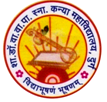 dsUnzh; fo|ky; ds ikl] tsyjksM nqxZ  ¼N-x-½iwoZ uke&'kkldh; dU;k egkfo|ky;]nqxZ ¼N-x-½ Qksu 0788&2323773Email- govtgirlspgcollege@gmail.com                              		Website: www.govtgirlspgcollegedurg.comfnukad % 16-03-2019fo'ofo|ky;hu ijh{kk dh rS;kjh iw.kZ 4350 Nk=k,¡ gks jgh 'kkfey'kkldh; MkW- ok- ok- ikV.kdj dU;k LukrdksRrj egkfo|ky; nqxZ esa gsepan ;kno fo'ofo|ky; dh okf"kZd ijh{kkvksa dh rS;kjh iw.kZ dj yh x;h gSA 18 ekpZ ls rhu ikfy;ksa esa gksus okyh ijh{kk ds fy, dsUnzk/;{k] lgk;d dsUnzk/;{k dh fu;qfDr dj nh x;h gSA foxr fnuksa dqylfpo MkW-lh-,y- nsokaxu us egkfo|ky; igqapdj O;oLFkk dh tkudkjh yhA egkfo|ky; ds izkpk;Z ,oa ofj"B dsUnzk/;{k MkW- lq'khy pUnz frokjh us tkudkjh nsrs gq, crk;k fd bl o"kZ 4350 Nk=k,¡ ijh{kkvksa esa 'kkfey gks jgh gSA ftuesa Lukrd d{kkvksa dh 1883 fu;fer Nk=k,¡ gSAlokZf/kd r`rh; ikyh esa dyk ladk; esa 1682 ijh{kkFkhZ gS rFkk 636 Nk=k,¡ LukrdksRrj d{kkvksa dh ijh{kkvksa esa Lok/;k;h :i ls 'kkfey gks jgh gSA dyk ladk; dh LukrdksRrj d{kkvksa esa vegkfo|ky;hu ijh{kkfFkZ;ksa dh :>ku T;knk gSA lokZf/kd Nk=k,¡ ,e-dkWe- rFkk ,e-,- fgUnh] lekt'kkL= esa 'kkfey gks jgh gSAizkr% 07 cts ls 10 cts dh l= esa foKku ladk; ds ijh{kkFkhZ 'kkfey gksxsaA blh l= esa ,e-,- vFkZ'kkL=] lekt'kkL=] jktuhfr'kkL= vkSj ,e-,llh xf.kr dh ijh{kk gksxhA nksigj 11 cts ls 02 cts ds l= esa Lukrd ,oa LukrdksRrj okf.kT; ladk; ds lkFk ,e-,- fgUnh ,oa vaxzsth dh ijh{kk,¡ gksxhA r`rh; l= 03 cts ls 06 cts esa dsoy ch-,- dh ijh{kk,¡ gS ftuesa lokZf/kd fo|kFkhZ 'kkfey gksrs gSA cSBd O;oLFkk ds lkFk is;ty rFkk xYlZ dkWeu :e dh O;oLFkk lqfuf'pr dj nh x;h gSA bl o"kZ Hkh ijh{kk d{k esa dwyj dh O;oLFkk dh tk jgh gS ftlls xehZ ds le; nksigj dh l= esa ijh{kkfFkZ;ksa dks jkgr fey ldsA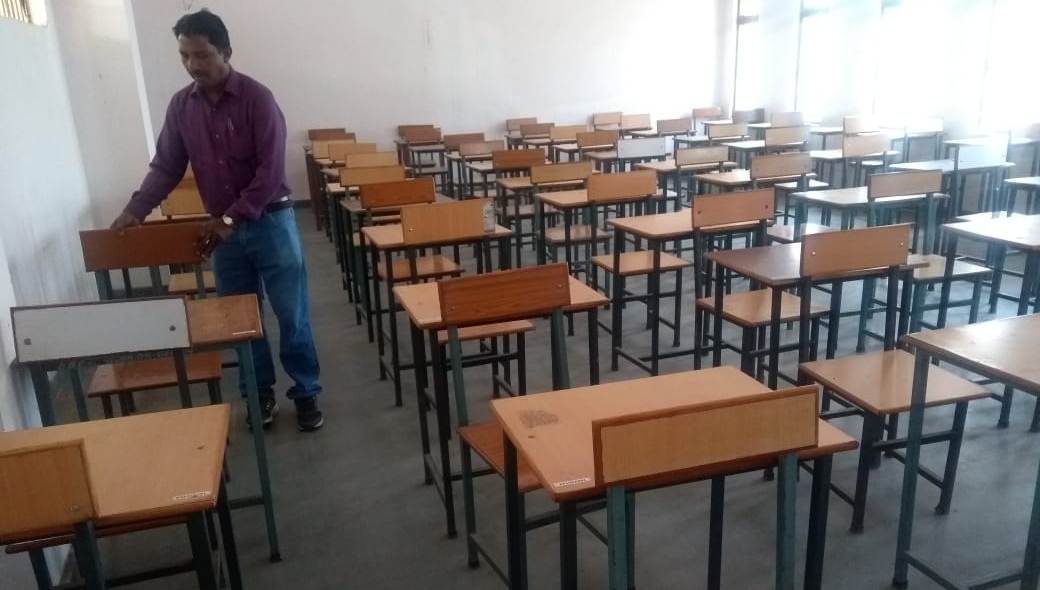 